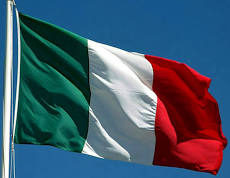 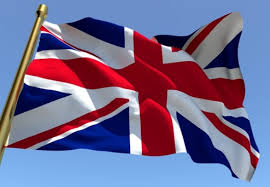 Buongiorno   Good MorningBuonaseraGood EveningBuonanotteGood nightCiao Hi / HelloArrivederciGoodbyeCome ti chiami?  What's your name?Mi chiamo …..My name is ….. Quant'anni hai?How old are you?Ho……anniI am …Ti presento mia madre(mamma)This is my mumTi presento mio padre(papà)This is my dadTi presento mia sorella, mio fratelloThis is my sister, my brotherTi presento i miei amici, i miei compagniThese are my friends, my classmatesTi va di andare a fare un giro(passeggiata)?Do you want to go for a walk?Andiamo insieme a prendere l’autobus Let’s go together to take the busDove stiamo andando?Where are we going?Che faremo oggi?  What are we doing today? What will we do today?A che ora torniamo?  What time are we getting back?A che ora andiamo a scuola?What the time do we go to school?A che ora torniamo a casa?What time do we come back home?Ho fame I'm hungryPosso avere del latte? Can I have some milk? Posso avere dei biscotti?Can I have some cookies?Mi dai un po' di thè ,caffè per favoreCan you give me some tea or coffee, please?Me lo prendi un panino?Can you take me a sandwich?Ti va un po' d’acqua?  Do you want some water?Cosa mangiamo a pranzo?  dove mangiamo?What do we eat for lunch? And, where do we eat?Domani dopo scuola andiamo al sushi?Tomorrow after school, do we go to have some sushi?Mi presteresti dei soldi per favore?Could you lend me some money please?Prestami internet, per favoreCan I borrow some internet from you, please?  Mi fai chiamare che non ho credito?Can you make me call? as I don’t have any creditMi presti le cuffie?Can you lend me your headphones?Mi butti la carta ?Would you throw the paper for me?Non ti affacciare alla finestrado not lean out of the window  Ti va di fare una partita a calcio?do you want to play a football game?Come stai? How are you?     Sto beneI'm fineHo sonno I am sleepySto maleI feel sickPosso usare il bagno?  Can I use the toilet?Sono stanco I’m tiredNon mi va di uscireI don’t want to go outCi vediamo domaniSee you tomorrowChe cos’è? What is it?      Quanto costa?How much is it?Mi piace molto! I really like it!È bellissimo It's beautiful   Non mi piace I don't like itChe fai?  What are you doing?    Mi accompagni in Banca?Can you take me to the bank?Devo prelevare dei soldiI have to withdraw some money